LAPORAN PERKEMBANGAN STUDI MAHASISWA PENERIMA BEASISWA PASCASARJANA TENAGA KEPENDIDIKAN BERPRESTASI  (PasTi)Saya yang bertanda tangan di bawah ini :Nama   	:  		 NIM	:  		Program Studi 	:  		Dengan ini menyampaikan laporan Penyelesaian Penyelesaian Tesis yang berjudul ”...........................................” sampai dengan hari ini (bukti-bukti terlampir). Selanjutnya saya juga sampaikan rencana penyelesaian studi yang akan saya lakukan hingga Agustus 2018.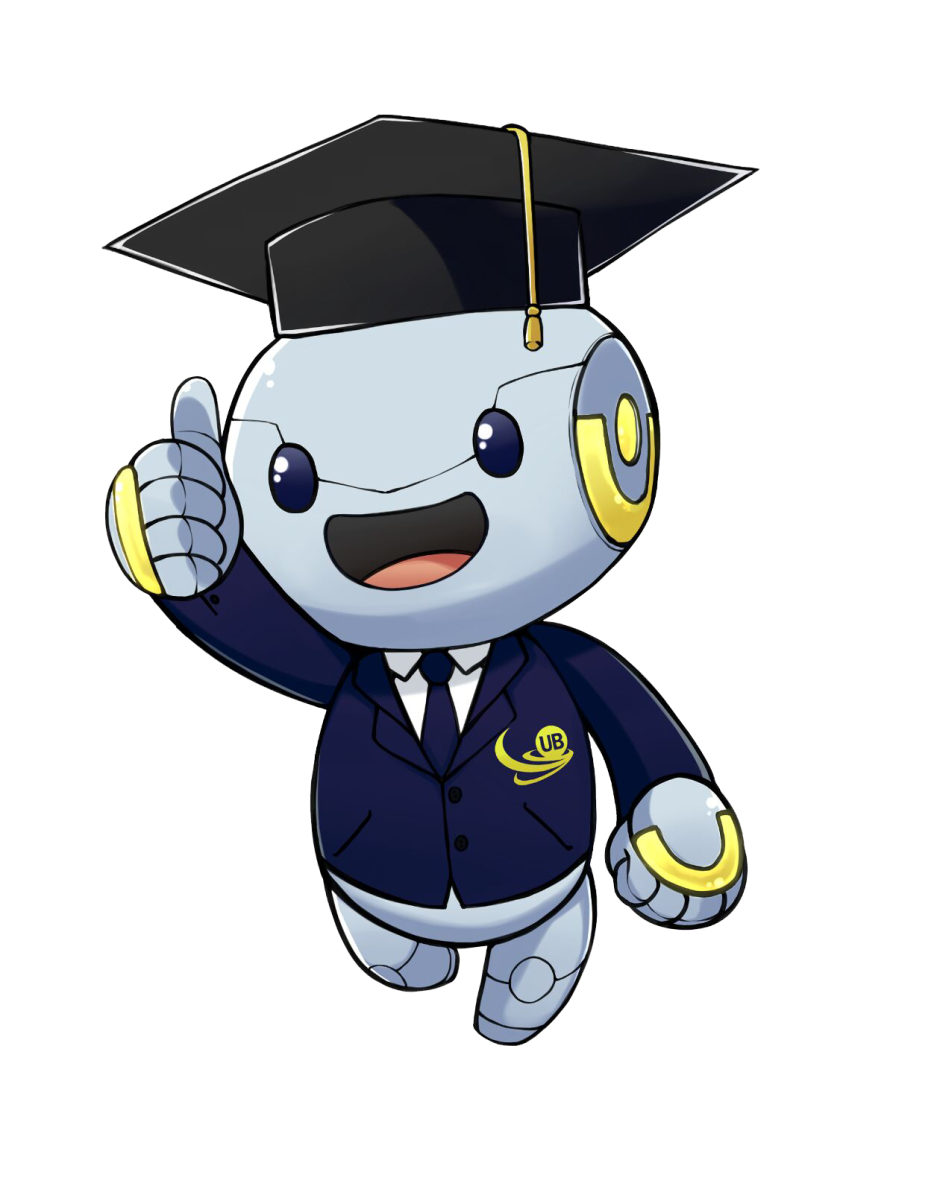 Demikian kegiatan & rencana penyelesaian penyusunan Tesis yang telah dan akan saya lakukan pada tahun akademik 2017/2018.	Malang,       Maret 2018 Pembimbing/Promotor, 	Mahasiswa Penerima Beasiswa PasTi, .............................................................	..................................................................NIP	NIM  	Mengetahui,Ketua Program Doktor .................................... / Ketua Program Pascasarjana Fak. .......................... ,.................................................................NIP ...........................................Keterangan : *)	Mohon diberi tanda ”cawang” (√) pada kolom yang sesuai dengan rencana kegiatan. . Apabila ada ”nama kegiatan” yang sudah dilakukan sebelum semester ganjil 2015/2016, mohon ditulis ”telah dilaksanakan pada tgl dan bulan berapa (contoh pada kolom kegiatan ujian kualifikasi). Keterangan ini hanya untuk informasi dan tidak diprint bersama laporan perkembangan studi. NONAMA KEGIATAN Bulan Kegiatan (Semester Genap 2017/2018) *)Bulan Kegiatan (Semester Genap 2017/2018) *)Bulan Kegiatan (Semester Genap 2017/2018) *)Bulan Kegiatan (Semester Genap 2017/2018) *)Bulan Kegiatan (Semester Genap 2017/2018) *)Bulan Kegiatan (Semester Genap 2017/2018) *)NONAMA KEGIATAN MarAprMeiJuniJuli Ags1Ujian Kualifikasi (contoh: Sudah dilaksanakan pada tanggal 3 Maret 2018)(contoh: Sudah dilaksanakan pada tanggal 3 Maret 2018)(contoh: Sudah dilaksanakan pada tanggal 3 Maret 2018)(contoh: Sudah dilaksanakan pada tanggal 3 Maret 2018)(contoh: Sudah dilaksanakan pada tanggal 3 Maret 2018)(contoh: Sudah dilaksanakan pada tanggal 3 Maret 2018)2Ujian Proposal Tesis 3Sidang Komisi Lapangan/Supervisi  4Seminar Hasil Penelitian Tesis 5Publikasi Jurnal Hasil Penelitian 6Ujian Akhir Tesis 7Yudisium 8Wisuda 